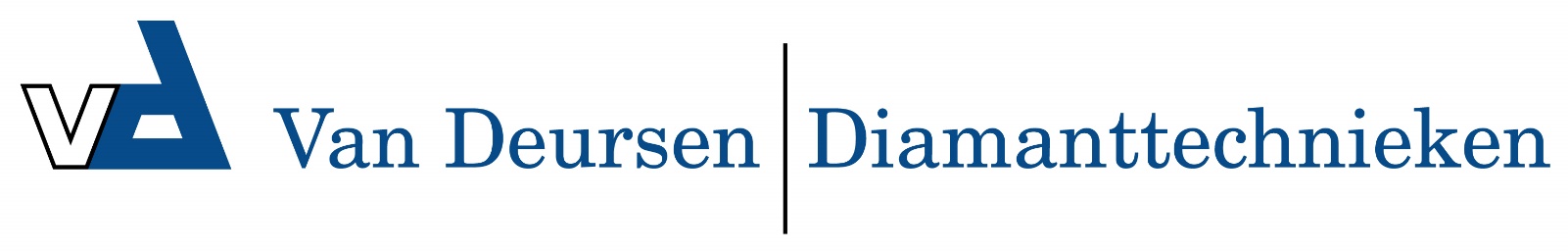 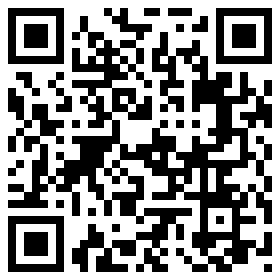 6040102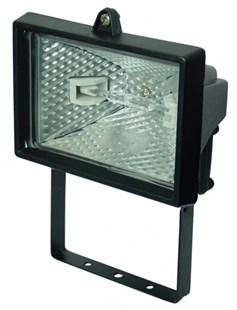 Halogeenarmatuur 500Wklasse I - 230VHalogeen armaturen klasse I zijn uitsluitend geschikt voor vaste montage aan wand, muur, plafond of andere vaste steunpunten binnen- of buitenshuis. Montage minimaal 2,50 meter hoog, buiten handbereik. Technische gegevens:Artikelnummer60.401.02EAN code8713265034360MerkVetecSpanning230 VoltKabelgeenLichtbron500 WattLamphouderR7sKleurzwartBeschermklasseI (geaard)BeschermingsgraadIP 54KeurKEMA-KEURLumen8500